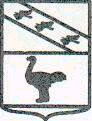 Льговский Городской Совет депутатов Р Е Ш Е Н И Еот 08 июля 2020 года  № 40О ходе подготовки города  Льгова к осенне-зимнему периоду	Руководствуясь ст.23 Устава муниципального образования «Город Льгов» Курской области, в соответствии с планом мероприятий Льговского Городского Совета депутатов на 2020 год, заслушав информацию о ходе подготовки города Льгова к осенне-зимнему периоду, Льговский Городской Совет депутатов РЕШИЛ:Принять к сведению информацию о ходе подготовки города Льгова к осенне-зимнему периоду, предоставленную заместителем главы Администрации города Льгова  А.Е. Савенковым (прилагается).Заслушать на очередном заседании Льговского Городского Совета депутатов информацию директора ООО "Водоканал г. Льгова" Шестопалова С.В. о деятельности предприятия в 2020 году.Решение вступает в силу со дня его официального опубликования.Председатель Льговского Городского Совета депутатов                             Ю.П. Скобелев   Приложение                                                                                                                                                                                             к Решению  Льговского Городского Совета  депутатов от 08 июля 2020 года № 40Информацияо ходе подготовки города Льгова к осенне-зимнему периоду 	В целях своевременной подготовки жилищно-коммунального хозяйства города к работе в осенне-зимний период 2020-2021гг. проводится следующая работа:Распоряжением Администрации г. Льгова № 209-р от 29.04.2020 года создан городской штаб по подготовке жилищно-коммунального хозяйства города Льгова к работе в осенне-зимний период 2020-2021г.г.  Комиссией по результатам проверки будут составлены соответствующие акты и подготовлены паспорта готовности.Ресурсоснабжающими и обслуживающими организациями подготовлены планы мероприятий по подготовке к отопительному сезону 2020-2021гг.	Процент готовности электроснабжение  составляет 42 %.	Процент готовности газового хозяйства составляет 25%.	Процент готовности объектов теплоснабжения (котельные составляет 39,1%, тепловые сети составляет 66,7).	Процент готовности сетей водоснабжения составляет 70%.	Процент готовности объектов водоотведения составляет 27%.На сегодняшнюю дату выполнение составляет 43,40%, отклонений по срокам выполненных работ нет.Средний процент износа МКД по Курской области 48%, а именно по городу Льгову по году ввода в эксплуатацию : 1910г-60% и выше,1930- 1950 г-55% и выше,1960-1970г-45% и выше, 1980-2000г-30-35% в зависимости от конструктивных особенностей и материала стен и перекрытий и т.д.На территории города Льгова расположены 235 МКД, из них 136 домов, в которых  заключены  договора на управление и на выполнение работ по содержанию и обслуживанию МКД, соответственно 19 и 117 МКД.В  51 МКД  выбран способ непосредственного управления,в котором  собственники жилых помещения непосредственно несут бремясодержания данного помещения ,а именно самими собственниками помещений, В 2  МКД товарищества  собственников жилья, которые осуществляют управление многоквартирным домом без заключения договора управления с управляющей организацией.Тариф от 11,00 до 7,19 руб. в зависимости от степени благоустройства жилых помещений.